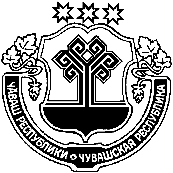 О создании организационного комитетапо подготовке и проведенияторжественного  собрания, посвященного Дню работника сельского хозяйства иперерабатывающей  промышленностина территории Красночетайского районаЧувашской Республики           1. Для подготовки и проведения торжественного собрания, посвященного Дню работника сельского хозяйства и перерабатывающей промышленности на территории Красночетайского района Чувашской Республики создать организационный комитет в следующем составе:            Пахинов Ю.Г.- первый заместитель главы администрации - начальник управления экономики, земельных и имущественных отношений, строительства, дорожного хозяйства и ЖКХ - председатель;            Храмов В.В.– начальник отдела сельского хозяйства администрации района -   заместитель председателя;             Дадюкова А.Н.- главный специалист - эксперт отдела  сельского хозяйства администрации района - секретарь.              Члены организационного комитета:           Белова А.В. - заместитель начальника отдела образования администрации района;           Князькова С.П. - управляющий делами - начальник отдела организационно- контрольной, кадровой  и правовой работы администрации района;                   Самсонов А.Н. - начальник отдела культуры, туризма и архивного дела администрации района;           Михуткина А.Н.- главный специалист - эксперт отдела культуры, туризма и архивного дела администрации района;           Васюкова В.А.- председатель правления Красночетайского РАЙПО (по согласованию);           Музякова  О.В.– начальник  финансового отдела администрации района;              Вахтеров Ф.Ю.– заведующий сектором информационных ресурсов администрации района;           Куропаткина М.С.- ведущий специалист-эксперт отдела сельского хозяйства администрации района;           Михеев В.В. – и.о. главы Красночетайского сельского поселения (по согласованию);           Кузьмин И.Н.– начальник отдела специальных программ администрации района;      Картмасова  А.В. – и.о. директора АУ «МФКЦ» Красночетайского района (по согласованию).      2.   Организационному комитету:    - разработать план сценарий по подготовке и проведению торжественного собрания;    - подготовить  смету  расходов на проведение  торжественного собрания.      3. Контроль за исполнением настоящего распоряжения возложить на начальника отдела сельского хозяйства администрации района  В.В. Храмова.       4. Настоящее распоряжение вступает в силу со дня подписания.Глава администрации района                                                                             И.Н. Михопаров  ЧУВАШСКАЯ РЕСПУБЛИКА   АДМИНИСТРАЦИЯ КРАСНОЧЕТАЙСКОГО РАЙОНАЧĂВАШ РЕСПУБЛИКИХĔРЛĔ ЧУТАЙ РАЙОН администрацийĔРАСПОРЯЖЕНИЕ                  284 № 13.10.2020село Красные ЧетаиХ У Ш У              13.10.2020 № 284Хĕрлĕ Чутай  сали